KERPIŲ SKALE pagal SO2 kiekį oreMOKINIO VEIKLOS LAPASOro taršos sieros dioksidu nustatymas pagal kerpių būklėProblema (Iškelk klausimą) __________________________________________________________________________________________________________________________________________________________________________________________________________________________________________Žinoma informacijaKerpės (Lichen) – grybų karalystės simbiotinis organizmas, sudarytas iš grybo hifų ir žaliadumblių arba melsvabakterių ląstelių. Kerpės gali būti naudojamos kaip indikatoriniai oro užterštumui nustatyti. Kerpės iš aplinkos įsisavina teršalus. Ypač pražūtingi kerpėms yra rūgštieji krituliai, kurie susidaro pramonės įmonėms ir automobiliams teršiant orą.Hipotezė____________________________________________________________________________________________________________________________________________________________________________________________________________________________________________________________________________________________________________________________________________________Veiklos eiga.tiriamojoje vietovėje pasirinkite kelis lapočius, augančius skirtingose vietose.nustatykite ar yra kerpės ir naudodami liniuotę pamatuokite jasnustatykite (apytiksliai) kerpių plotį (procentine išraiška) medžio žievėje užpildykite rezultatų lentelę naudodami pateiktas kerpių rūšių ir užterštumo skales. remdamiesi gautais rezultatais, parašykite išvadas.Išvados: ____________________________________________________________________________________________________________________________________________________________________________________________________________________________________________________________________________________________________________________________________________________REFLEKSIJA  Zona              Nėra kerpių ir medžių dumblių     0Daugiau 170 µg/m3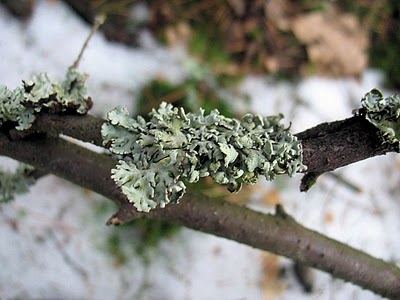 Zona                 4Max.  70 µg/m3                          Hypogymnia physodes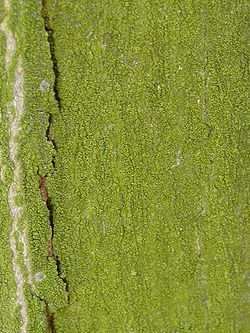 Zona    1Max.  170 µg/m3                    Protistai Desmococcus viridis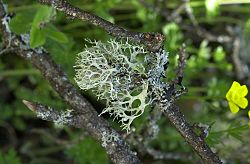 Zona                 5Max.  60 µg/m3                                   Evernia prunastri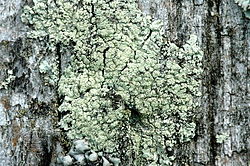  Zona                 2Max.  150 µg/m3                             Lecanora conziaeoides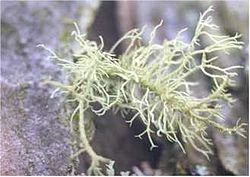 Zona                 6Max.  50 µg/m3                                          Usnea hirta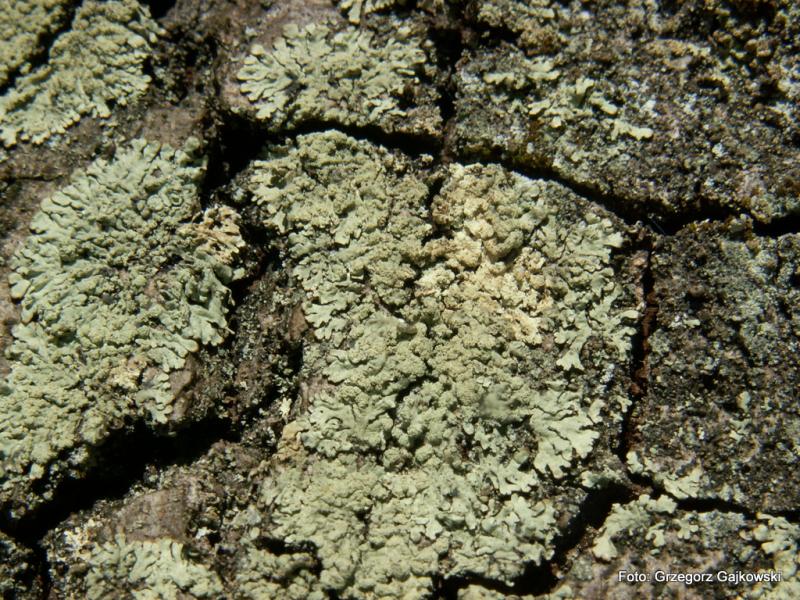 Zona                 3Max.  125 µg/m3                               Parmeliopsis ambigua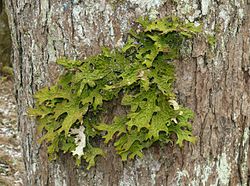 Zona                 7Max.  40 µg/m3                                      Lobaria pulmonariaMedžio nr.Medžio nr.Medžio nr.Medžio nr.Medžio nr.Medžio nr.Medžio aprašymas123456RūšisVieta ir aplinkaParkasPievaMiškasApgyvendintas plotasAtstumas nuo pagrindinio kelioAtstumas nuo artimiausių teršalų skleidėjųUžteršimo tipasTyrimo eiga ir išvados Kerpių atstumas nuo žemėsApytikslis kerpių plotis (procentine išraiška) medžio žievėje0 – 1 %1 – 5 %5 – 10 %10 - > 50 %Kerpių rūšies nustatymas pagal skalę Nustatytas užterštumas pagal skalęKą aš naujo sužinojau?Ką išmokau?Kur galėsiu tai pritaikyti?Kaip vertinu savo darbą, kaip sekėsi dirbti komandoje?